        04 августа 2021 года  в  администрации Богучарского муниципального района председатель Территориальной избирательной комиссии Богучарского района Заикин Сергей Иванович встретился с учащимися школ района, которые принимали участие в конкурсах, проводимых Территориальной избирательной комиссией Богучарского района.          Сергей Заикин поблагодарил конкурсантов за активное участие в конкурсах по повышению правовой культуры молодых и будущих избирателей на тему «Выборы 2021» и провел награждение, вручил грамоту и памятный подарок от Избирательной комиссии Воронежской области Щербаковой Олесе, учащейся МКОУ «Богучарский лицей» за активное участие и продемонстрированный результат в областном конкурсе плакатов на тему «Выборы 2021» среди учащихся средних школ и студентов организаций среднего профессионального образования Воронежской области в 2021 году.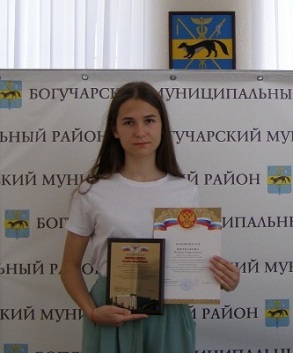 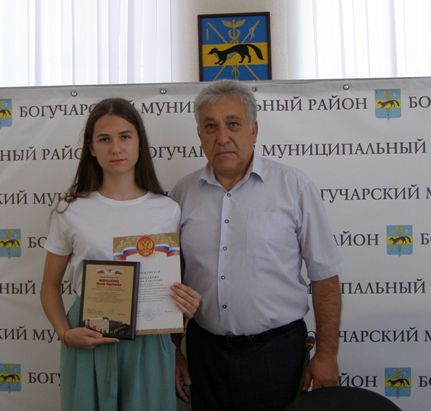 